295 spots: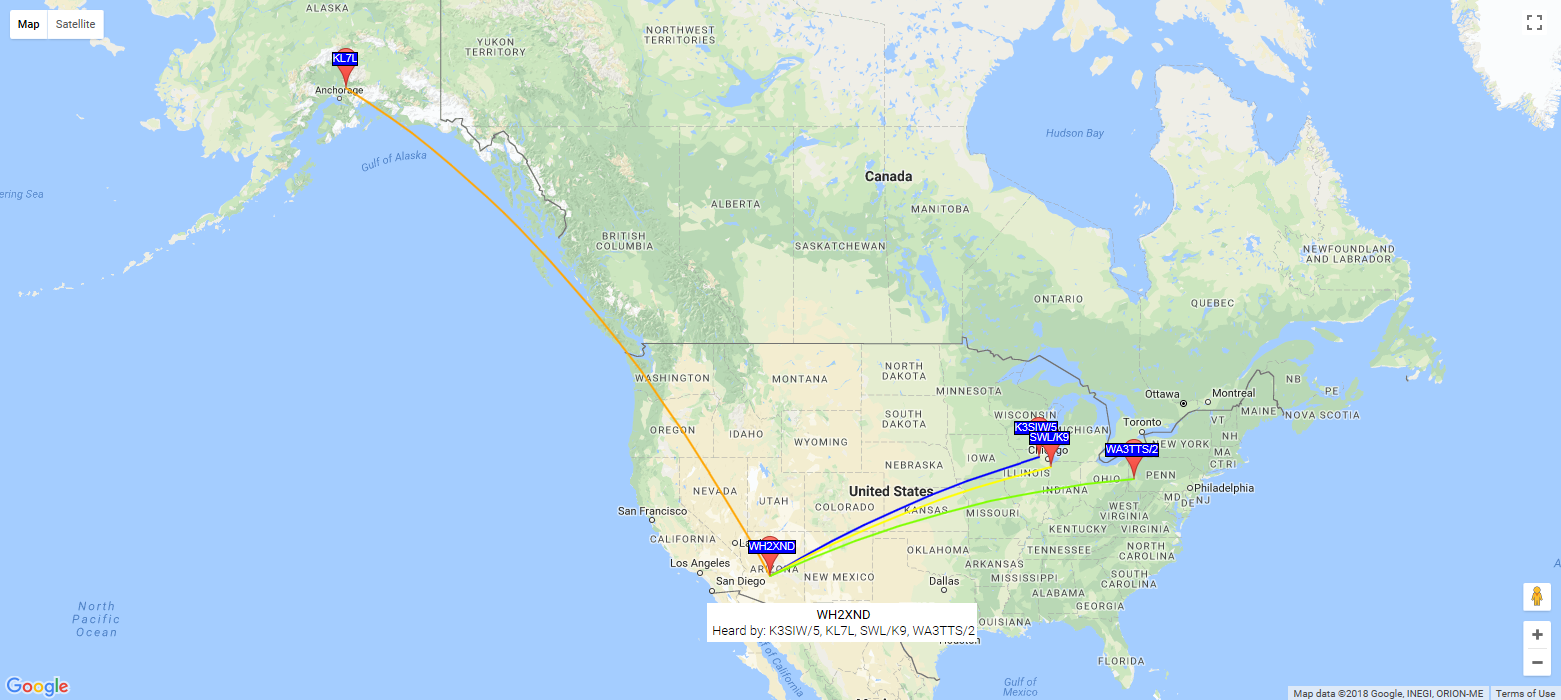 TimestampCallMHzSNRDriftGridPwrReporterRGridkmaz 2018-02-02 15:20  WH2XND  0.075596  -25  0  DM33xt  1  SWL/K9  EN61  2350  61  2018-02-02 15:16  WH2XND  0.075595  -26  0  DM33xt  1  SWL/K9  EN61  2350  61  2018-02-02 15:12  WH2XND  0.075596  -25  0  DM33xt  1  SWL/K9  EN61  2350  61  2018-02-02 15:08  WH2XND  0.075596  -25  0  DM33xt  1  SWL/K9  EN61  2350  61  2018-02-02 15:00  WH2XND  0.075595  -25  0  DM33xt  1  SWL/K9  EN61  2350  61  2018-02-02 14:56  WH2XND  0.075596  -26  0  DM33xt  1  SWL/K9  EN61  2350  61  2018-02-02 14:52  WH2XND  0.075595  -25  0  DM33xt  1  SWL/K9  EN61  2350  61  2018-02-02 14:44  WH2XND  0.075596  -23  0  DM33xt  1  SWL/K9  EN61  2350  61  2018-02-02 14:40  WH2XND  0.075596  -22  0  DM33xt  1  SWL/K9  EN61  2350  61  2018-02-02 14:36  WH2XND  0.075596  -23  0  DM33xt  1  SWL/K9  EN61  2350  61  2018-02-02 14:32  WH2XND  0.075595  -23  0  DM33xt  1  SWL/K9  EN61  2350  61  2018-02-02 14:28  WH2XND  0.075596  -24  0  DM33xt  1  SWL/K9  EN61  2350  61  2018-02-02 14:24  WH2XND  0.075596  -23  0  DM33xt  1  SWL/K9  EN61  2350  61  2018-02-02 14:20  WH2XND  0.075595  -22  0  DM33xt  1  SWL/K9  EN61  2350  61  2018-02-02 14:16  WH2XND  0.075596  -24  0  DM33xt  1  SWL/K9  EN61  2350  61  2018-02-02 14:12  WH2XND  0.075596  -25  0  DM33xt  1  SWL/K9  EN61  2350  61  2018-02-02 14:08  WH2XND  0.075596  -26  0  DM33xt  1  SWL/K9  EN61  2350  61  2018-02-02 14:04  WH2XND  0.075595  -26  0  DM33xt  1  SWL/K9  EN61  2350  61  2018-02-02 14:00  WH2XND  0.075595  -25  0  DM33xt  1  SWL/K9  EN61  2350  61  2018-02-02 13:56  WH2XND  0.075595  -24  0  DM33xt  1  SWL/K9  EN61  2350  61  2018-02-02 13:52  WH2XND  0.075595  -25  0  DM33xt  1  SWL/K9  EN61  2350  61  2018-02-02 13:48  WH2XND  0.075596  -24  0  DM33xt  1  SWL/K9  EN61  2350  61  2018-02-02 13:44  WH2XND  0.075595  -22  0  DM33xt  1  SWL/K9  EN61  2350  61  2018-02-02 13:40  WH2XND  0.075595  -20  0  DM33xt  1  SWL/K9  EN61  2350  61  2018-02-02 12:32  WH2XND  0.075596  -27  0  DM33xt  1  WA3TTS/2  EN90xn  2915  66  2018-02-02 12:28  WH2XND  0.075596  -27  0  DM33xt  1  WA3TTS/2  EN90xn  2915  66  2018-02-02 12:24  WH2XND  0.075596  -27  1  DM33xt  1  WA3TTS/2  EN90xn  2915  66  2018-02-02 12:16  WH2XND  0.075596  -25  0  DM33xt  1  WA3TTS/2  EN90xn  2915  66  2018-02-02 12:12  WH2XND  0.075596  -28  0  DM33xt  1  WA3TTS/2  EN90xn  2915  66  2018-02-02 12:00  WH2XND  0.075597  -26  0  DM33xt  1  WA3TTS/2  EN90xn  2915  66  2018-02-02 11:52  WH2XND  0.075597  -25  0  DM33xt  1  WA3TTS/2  EN90xn  2915  66  2018-02-02 11:40  WH2XND  0.075596  -23  0  DM33xt  1  WA3TTS/2  EN90xn  2915  66  2018-02-02 11:36  WH2XND  0.075596  -23  0  DM33xt  1  WA3TTS/2  EN90xn  2915  66  2018-02-02 11:32  WH2XND  0.075597  -23  0  DM33xt  1  WA3TTS/2  EN90xn  2915  66  2018-02-02 11:28  WH2XND  0.075596  -24  1  DM33xt  1  WA3TTS/2  EN90xn  2915  66  2018-02-02 11:20  WH2XND  0.075596  -25  1  DM33xt  1  WA3TTS/2  EN90xn  2915  66  2018-02-02 11:16  WH2XND  0.075595  -30  1  DM33xt  1  WA3TTS/2  EN90xn  2915  66  2018-02-02 11:12  WH2XND  0.075594  -28  0  DM33xt  1  WA3TTS/2  EN90xn  2915  66  2018-02-02 11:08  WH2XND  0.075594  -29  0  DM33xt  1  WA3TTS/2  EN90xn  2915  66  2018-02-02 11:04  WH2XND  0.075594  -27  0  DM33xt  1  WA3TTS/2  EN90xn  2915  66  2018-02-02 10:52  WH2XND  0.075594  -25  0  DM33xt  1  WA3TTS/2  EN90xn  2915  66  2018-02-02 10:48  WH2XND  0.075594  -23  0  DM33xt  1  WA3TTS/2  EN90xn  2915  66  2018-02-02 10:44  WH2XND  0.075593  -22  0  DM33xt  1  WA3TTS/2  EN90xn  2915  66  2018-02-02 10:40  WH2XND  0.075595  -28  0  DM33xt  1  K3SIW/5  EN52ta  2258  59  2018-02-02 10:32  WH2XND  0.075594  -26  0  DM33xt  1  WA3TTS/2  EN90xn  2915  66  2018-02-02 10:28  WH2XND  0.075594  -27  0  DM33xt  1  WA3TTS/2  EN90xn  2915  66  2018-02-02 10:08  WH2XND  0.075594  -24  0  DM33xt  1  WA3TTS/2  EN90xn  2915  66  2018-02-02 10:04  WH2XND  0.075593  -22  0  DM33xt  1  WA3TTS/2  EN90xn  2915  66  2018-02-02 10:00  WH2XND  0.075593  -22  0  DM33xt  1  WA3TTS/2  EN90xn  2915  66  2018-02-02 09:56  WH2XND  0.075594  -19  0  DM33xt  1  WA3TTS/2  EN90xn  2915  66  2018-02-02 09:52  WH2XND  0.075594  -18  0  DM33xt  1  WA3TTS/2  EN90xn  2915  66  2018-02-02 09:48  WH2XND  0.075594  -16  0  DM33xt  1  WA3TTS/2  EN90xn  2915  66  2018-02-02 09:44  WH2XND  0.075594  -16  0  DM33xt  1  WA3TTS/2  EN90xn  2915  66  2018-02-02 09:40  WH2XND  0.075594  -16  0  DM33xt  1  WA3TTS/2  EN90xn  2915  66  2018-02-02 09:36  WH2XND  0.075594  -14  0  DM33xt  1  WA3TTS/2  EN90xn  2915  66  2018-02-02 09:32  WH2XND  0.075594  -14  0  DM33xt  1  WA3TTS/2  EN90xn  2915  66  2018-02-02 09:28  WH2XND  0.075594  -14  0  DM33xt  1  WA3TTS/2  EN90xn  2915  66  2018-02-02 09:24  WH2XND  0.075593  -15  0  DM33xt  1  WA3TTS/2  EN90xn  2915  66  2018-02-02 09:20  WH2XND  0.075593  -15  0  DM33xt  1  WA3TTS/2  EN90xn  2915  66  2018-02-02 09:16  WH2XND  0.075593  -16  0  DM33xt  1  WA3TTS/2  EN90xn  2915  66  2018-02-02 09:12  WH2XND  0.075594  -17  0  DM33xt  1  WA3TTS/2  EN90xn  2915  66  2018-02-02 09:08  WH2XND  0.075594  -17  0  DM33xt  1  WA3TTS/2  EN90xn  2915  66  2018-02-02 09:04  WH2XND  0.075594  -16  0  DM33xt  1  WA3TTS/2  EN90xn  2915  66  2018-02-02 09:00  WH2XND  0.075594  -16  0  DM33xt  1  WA3TTS/2  EN90xn  2915  66  2018-02-02 08:56  WH2XND  0.075594  -14  0  DM33xt  1  WA3TTS/2  EN90xn  2915  66  2018-02-02 08:52  WH2XND  0.075594  -14  0  DM33xt  1  WA3TTS/2  EN90xn  2915  66  2018-02-02 08:48  WH2XND  0.075594  -14  1  DM33xt  1  WA3TTS/2  EN90xn  2915  66  2018-02-02 08:44  WH2XND  0.075594  -14  0  DM33xt  1  WA3TTS/2  EN90xn  2915  66  2018-02-02 08:40  WH2XND  0.075593  -13  0  DM33xt  1  WA3TTS/2  EN90xn  2915  66  2018-02-02 08:36  WH2XND  0.075593  -13  0  DM33xt  1  WA3TTS/2  EN90xn  2915  66  2018-02-02 08:32  WH2XND  0.075593  -14  0  DM33xt  1  WA3TTS/2  EN90xn  2915  66  2018-02-02 08:28  WH2XND  0.075593  -15  0  DM33xt  1  WA3TTS/2  EN90xn  2915  66  2018-02-02 08:24  WH2XND  0.075593  -15  -1  DM33xt  1  WA3TTS/2  EN90xn  2915  66  2018-02-02 08:20  WH2XND  0.075594  -14  0  DM33xt  1  WA3TTS/2  EN90xn  2915  66  2018-02-02 08:16  WH2XND  0.075594  -14  0  DM33xt  1  WA3TTS/2  EN90xn  2915  66  2018-02-02 08:12  WH2XND  0.075594  -14  0  DM33xt  1  WA3TTS/2  EN90xn  2915  66  2018-02-02 08:08  WH2XND  0.075594  -14  0  DM33xt  1  WA3TTS/2  EN90xn  2915  66  2018-02-02 08:04  WH2XND  0.075594  -15  0  DM33xt  1  WA3TTS/2  EN90xn  2915  66  2018-02-02 08:00  WH2XND  0.075594  -15  0  DM33xt  1  WA3TTS/2  EN90xn  2915  66  2018-02-02 07:56  WH2XND  0.075594  -13  0  DM33xt  1  WA3TTS/2  EN90xn  2915  66  2018-02-02 07:52  WH2XND  0.075594  -14  0  DM33xt  1  WA3TTS/2  EN90xn  2915  66  2018-02-02 07:48  WH2XND  0.075594  -14  0  DM33xt  1  WA3TTS/2  EN90xn  2915  66  2018-02-02 07:44  WH2XND  0.075593  -14  1  DM33xt  1  WA3TTS/2  EN90xn  2915  66  2018-02-02 07:40  WH2XND  0.075593  -14  0  DM33xt  1  WA3TTS/2  EN90xn  2915  66  2018-02-02 07:36  WH2XND  0.075593  -13  0  DM33xt  1  WA3TTS/2  EN90xn  2915  66  2018-02-02 07:32  WH2XND  0.075593  -13  0  DM33xt  1  WA3TTS/2  EN90xn  2915  66  2018-02-02 07:28  WH2XND  0.075595  -31  0  DM33xt  1  KL7L  BP51ip  4059  331  2018-02-02 07:28  WH2XND  0.075593  -11  0  DM33xt  1  WA3TTS/2  EN90xn  2915  66  2018-02-02 07:24  WH2XND  0.075595  -29  0  DM33xt  1  KL7L  BP51ip  4059  331  2018-02-02 07:20  WH2XND  0.075593  -13  -1  DM33xt  1  WA3TTS/2  EN90xn  2915  66  2018-02-02 07:16  WH2XND  0.075593  -14  0  DM33xt  1  WA3TTS/2  EN90xn  2915  66  2018-02-02 07:12  WH2XND  0.075595  -33  0  DM33xt  1  KL7L  BP51ip  4059  331  2018-02-02 07:12  WH2XND  0.075594  -13  0  DM33xt  1  WA3TTS/2  EN90xn  2915  66  2018-02-02 07:08  WH2XND  0.075594  -13  0  DM33xt  1  WA3TTS/2  EN90xn  2915  66  2018-02-02 07:04  WH2XND  0.075595  -29  0  DM33xt  1  KL7L  BP51ip  4059  331  2018-02-02 07:04  WH2XND  0.075594  -13  0  DM33xt  1  WA3TTS/2  EN90xn  2915  66  2018-02-02 07:00  WH2XND  0.075595  -31  0  DM33xt  1  KL7L  BP51ip  4059  331  2018-02-02 07:00  WH2XND  0.075594  -13  0  DM33xt  1  WA3TTS/2  EN90xn  2915  66  2018-02-02 06:56  WH2XND  0.075595  -29  0  DM33xt  1  KL7L  BP51ip  4059  331  2018-02-02 06:56  WH2XND  0.075594  -13  0  DM33xt  1  WA3TTS/2  EN90xn  2915  66  2018-02-02 06:52  WH2XND  0.075595  -31  0  DM33xt  1  KL7L  BP51ip  4059  331  2018-02-02 06:52  WH2XND  0.075594  -13  0  DM33xt  1  WA3TTS/2  EN90xn  2915  66  2018-02-02 06:48  WH2XND  0.075594  -13  0  DM33xt  1  WA3TTS/2  EN90xn  2915  66  2018-02-02 06:44  WH2XND  0.075594  -13  0  DM33xt  1  WA3TTS/2  EN90xn  2915  66  2018-02-02 06:40  WH2XND  0.075594  -13  0  DM33xt  1  WA3TTS/2  EN90xn  2915  66  2018-02-02 06:36  WH2XND  0.075594  -13  0  DM33xt  1  WA3TTS/2  EN90xn  2915  66  2018-02-02 06:32  WH2XND  0.075594  -13  0  DM33xt  1  WA3TTS/2  EN90xn  2915  66  2018-02-02 06:28  WH2XND  0.075594  -14  0  DM33xt  1  WA3TTS/2  EN90xn  2915  66  2018-02-02 06:24  WH2XND  0.075594  -13  0  DM33xt  1  WA3TTS/2  EN90xn  2915  66  2018-02-02 06:20  WH2XND  0.075594  -13  0  DM33xt  1  WA3TTS/2  EN90xn  2915  66  2018-02-02 06:16  WH2XND  0.075594  -13  0  DM33xt  1  WA3TTS/2  EN90xn  2915  66  2018-02-02 06:12  WH2XND  0.075594  -15  0  DM33xt  1  WA3TTS/2  EN90xn  2915  66  2018-02-02 06:08  WH2XND  0.075595  -15  0  DM33xt  1  WA3TTS/2  EN90xn  2915  66  2018-02-02 06:04  WH2XND  0.075595  -16  0  DM33xt  1  WA3TTS/2  EN90xn  2915  66  2018-02-02 06:00  WH2XND  0.075595  -17  0  DM33xt  1  WA3TTS/2  EN90xn  2915  66  2018-02-02 05:56  WH2XND  0.075595  -17  0  DM33xt  1  WA3TTS/2  EN90xn  2915  66  2018-02-02 05:52  WH2XND  0.075595  -17  0  DM33xt  1  WA3TTS/2  EN90xn  2915  66  2018-02-02 05:48  WH2XND  0.075595  -17  0  DM33xt  1  WA3TTS/2  EN90xn  2915  66  2018-02-02 05:44  WH2XND  0.075595  -17  -1  DM33xt  1  WA3TTS/2  EN90xn  2915  66  2018-02-02 05:40  WH2XND  0.075595  -18  0  DM33xt  1  WA3TTS/2  EN90xn  2915  66  2018-02-02 05:36  WH2XND  0.075595  -18  0  DM33xt  1  WA3TTS/2  EN90xn  2915  66  2018-02-02 05:32  WH2XND  0.075595  -18  0  DM33xt  1  WA3TTS/2  EN90xn  2915  66  2018-02-02 05:28  WH2XND  0.075595  -18  0  DM33xt  1  WA3TTS/2  EN90xn  2915  66  2018-02-02 05:24  WH2XND  0.075595  -19  0  DM33xt  1  WA3TTS/2  EN90xn  2915  66  2018-02-02 05:20  WH2XND  0.075595  -18  0  DM33xt  1  WA3TTS/2  EN90xn  2915  66  2018-02-02 05:16  WH2XND  0.075595  -18  0  DM33xt  1  WA3TTS/2  EN90xn  2915  66  2018-02-02 04:52  WH2XND  0.075596  -23  0  DM33xt  1  WA3TTS/2  EN90xn  2915  66  2018-02-02 04:48  WH2XND  0.075596  -27  0  DM33xt  1  WA3TTS/2  EN90xn  2915  66  2018-02-02 04:44  WH2XND  0.075596  -27  0  DM33xt  1  WA3TTS/2  EN90xn  2915  66  2018-02-02 04:24  WH2XND  0.075597  -27  0  DM33xt  1  WA3TTS/2  EN90xn  2915  66  2018-02-02 03:04  WH2XND  0.075596  -16  0  DM33xt  1  SWL/K9  EN61  2350  61  2018-02-02 03:00  WH2XND  0.075596  -17  0  DM33xt  1  SWL/K9  EN61  2350  61  2018-02-02 02:56  WH2XND  0.075596  -18  0  DM33xt  1  SWL/K9  EN61  2350  61  2018-02-02 02:52  WH2XND  0.075596  -18  0  DM33xt  1  SWL/K9  EN61  2350  61  2018-02-02 02:48  WH2XND  0.075596  -18  0  DM33xt  1  SWL/K9  EN61  2350  61  2018-02-02 02:44  WH2XND  0.075596  -18  0  DM33xt  1  SWL/K9  EN61  2350  61  2018-02-02 02:40  WH2XND  0.075596  -18  0  DM33xt  1  SWL/K9  EN61  2350  61  2018-02-02 02:36  WH2XND  0.075596  -18  0  DM33xt  1  SWL/K9  EN61  2350  61  2018-02-02 02:32  WH2XND  0.075596  -18  0  DM33xt  1  SWL/K9  EN61  2350  61  2018-02-02 02:28  WH2XND  0.075596  -18  0  DM33xt  1  SWL/K9  EN61  2350  61  2018-02-02 02:24  WH2XND  0.075596  -19  0  DM33xt  1  SWL/K9  EN61  2350  61  2018-02-02 02:20  WH2XND  0.075596  -17  0  DM33xt  1  SWL/K9  EN61  2350  61  2018-02-02 02:16  WH2XND  0.075596  -15  0  DM33xt  1  SWL/K9  EN61  2350  61  2018-02-02 02:12  WH2XND  0.075596  -19  0  DM33xt  1  SWL/K9  EN61  2350  61  2018-02-02 02:08  WH2XND  0.075596  -16  0  DM33xt  1  SWL/K9  EN61  2350  61  2018-02-02 02:04  WH2XND  0.075596  -16  0  DM33xt  1  SWL/K9  EN61  2350  61  2018-02-02 02:00  WH2XND  0.075596  -16  0  DM33xt  1  SWL/K9  EN61  2350  61  2018-02-02 01:56  WH2XND  0.075596  -15  0  DM33xt  1  SWL/K9  EN61  2350  61  2018-02-02 01:52  WH2XND  0.075596  -15  0  DM33xt  1  SWL/K9  EN61  2350  61  2018-02-02 01:48  WH2XND  0.075596  -13  0  DM33xt  1  SWL/K9  EN61  2350  61  2018-02-02 01:44  WH2XND  0.075596  -12  0  DM33xt  1  SWL/K9  EN61  2350  61  2018-02-02 01:40  WH2XND  0.075596  -12  0  DM33xt  1  SWL/K9  EN61  2350  61  2018-02-02 01:36  WH2XND  0.075596  -13  0  DM33xt  1  SWL/K9  EN61  2350  61  2018-02-02 01:32  WH2XND  0.075596  -14  0  DM33xt  1  SWL/K9  EN61  2350  61  2018-02-02 01:28  WH2XND  0.075596  -16  0  DM33xt  1  SWL/K9  EN61  2350  61  2018-02-02 01:24  WH2XND  0.075596  -15  0  DM33xt  1  SWL/K9  EN61  2350  61  2018-02-02 01:20  WH2XND  0.075596  -14  0  DM33xt  1  SWL/K9  EN61  2350  61  2018-02-02 01:16  WH2XND  0.075596  -14  0  DM33xt  1  SWL/K9  EN61  2350  61  2018-02-02 01:12  WH2XND  0.075596  -15  0  DM33xt  1  SWL/K9  EN61  2350  61  2018-02-02 01:08  WH2XND  0.075596  -15  0  DM33xt  1  SWL/K9  EN61  2350  61  2018-02-02 01:04  WH2XND  0.075596  -19  0  DM33xt  1  SWL/K9  EN61  2350  61  2018-02-02 01:00  WH2XND  0.075596  -14  0  DM33xt  1  SWL/K9  EN61  2350  61  2018-02-02 00:56  WH2XND  0.075596  -14  0  DM33xt  1  SWL/K9  EN61  2350  61  2018-02-02 00:52  WH2XND  0.075596  -15  0  DM33xt  1  SWL/K9  EN61  2350  61  2018-02-02 00:48  WH2XND  0.075596  -15  0  DM33xt  1  SWL/K9  EN61  2350  61  2018-02-02 00:44  WH2XND  0.075596  -14  0  DM33xt  1  SWL/K9  EN61  2350  61  2018-02-02 00:40  WH2XND  0.075596  -14  0  DM33xt  1  SWL/K9  EN61  2350  61  2018-02-02 00:36  WH2XND  0.075596  -15  0  DM33xt  1  SWL/K9  EN61  2350  61  2018-02-02 00:32  WH2XND  0.075596  -15  0  DM33xt  1  SWL/K9  EN61  2350  61  2018-02-02 00:28  WH2XND  0.075596  -16  0  DM33xt  1  SWL/K9  EN61  2350  61  2018-02-02 00:24  WH2XND  0.075596  -17  0  DM33xt  1  SWL/K9  EN61  2350  61  2018-02-02 00:20  WH2XND  0.075596  -19  0  DM33xt  1  SWL/K9  EN61  2350  61  2018-02-02 00:16  WH2XND  0.075596  -19  0  DM33xt  1  SWL/K9  EN61  2350  61  2018-02-02 00:12  WH2XND  0.075596  -19  0  DM33xt  1  SWL/K9  EN61  2350  61  2018-02-02 00:08  WH2XND  0.075596  -19  0  DM33xt  1  SWL/K9  EN61  2350  61  2018-02-02 00:04  WH2XND  0.075596  -20  0  DM33xt  1  SWL/K9  EN61  2350  61  2018-02-02 00:00  WH2XND  0.075596  -22  0  DM33xt  1  SWL/K9  EN61  2350  61  2018-02-01 23:56  WH2XND  0.075596  -21  0  DM33xt  1  SWL/K9  EN61  2350  61  2018-02-01 23:52  WH2XND  0.075596  -22  0  DM33xt  1  SWL/K9  EN61  2350  61  2018-02-01 23:48  WH2XND  0.075596  -26  0  DM33xt  1  SWL/K9  EN61  2350  61  2018-02-01 23:44  WH2XND  0.075596  -25  0  DM33xt  1  SWL/K9  EN61  2350  61  2018-02-01 23:40  WH2XND  0.075596  -25  0  DM33xt  1  SWL/K9  EN61  2350  61  2018-02-01 23:36  WH2XND  0.075596  -30  0  DM33xt  1  SWL/K9  EN61  2350  61  2018-02-01 23:28  WH2XND  0.075596  -25  0  DM33xt  1  SWL/K9  EN61  2350  61  2018-02-01 23:24  WH2XND  0.075596  -23  0  DM33xt  1  SWL/K9  EN61  2350  61  2018-02-01 23:16  WH2XND  0.075596  -25  0  DM33xt  1  SWL/K9  EN61  2350  61  2018-02-01 23:12  WH2XND  0.075596  -23  0  DM33xt  1  SWL/K9  EN61  2350  61  2018-02-01 23:08  WH2XND  0.075596  -22  0  DM33xt  1  SWL/K9  EN61  2350  61  2018-02-01 23:04  WH2XND  0.075596  -25  0  DM33xt  1  SWL/K9  EN61  2350  61  2018-02-01 23:00  WH2XND  0.075596  -25  0  DM33xt  1  SWL/K9  EN61  2350  61  2018-02-01 22:56  WH2XND  0.075596  -25  0  DM33xt  1  SWL/K9  EN61  2350  61  2018-02-01 22:52  WH2XND  0.075596  -25  0  DM33xt  1  SWL/K9  EN61  2350  61  2018-02-01 22:48  WH2XND  0.075596  -24  0  DM33xt  1  SWL/K9  EN61  2350  61  2018-02-01 22:44  WH2XND  0.075596  -23  0  DM33xt  1  SWL/K9  EN61  2350  61  2018-02-01 22:40  WH2XND  0.075596  -23  0  DM33xt  1  SWL/K9  EN61  2350  61  2018-02-01 22:36  WH2XND  0.075596  -23  0  DM33xt  1  SWL/K9  EN61  2350  61  2018-02-01 22:32  WH2XND  0.075596  -24  0  DM33xt  1  SWL/K9  EN61  2350  61  2018-02-01 22:28  WH2XND  0.075596  -23  0  DM33xt  1  SWL/K9  EN61  2350  61  2018-02-01 22:24  WH2XND  0.075596  -23  0  DM33xt  1  SWL/K9  EN61  2350  61  2018-02-01 22:20  WH2XND  0.075596  -23  0  DM33xt  1  SWL/K9  EN61  2350  61  2018-02-01 22:16  WH2XND  0.075596  -23  0  DM33xt  1  SWL/K9  EN61  2350  61  2018-02-01 22:12  WH2XND  0.075596  -23  0  DM33xt  1  SWL/K9  EN61  2350  61  2018-02-01 22:08  WH2XND  0.075596  -24  0  DM33xt  1  SWL/K9  EN61  2350  61  2018-02-01 22:04  WH2XND  0.075596  -23  0  DM33xt  1  SWL/K9  EN61  2350  61  2018-02-01 22:00  WH2XND  0.075596  -24  0  DM33xt  1  SWL/K9  EN61  2350  61  2018-02-01 21:56  WH2XND  0.075596  -25  0  DM33xt  1  SWL/K9  EN61  2350  61  2018-02-01 21:52  WH2XND  0.075596  -25  0  DM33xt  1  SWL/K9  EN61  2350  61  2018-02-01 21:48  WH2XND  0.075596  -25  0  DM33xt  1  SWL/K9  EN61  2350  61  2018-02-01 21:44  WH2XND  0.075596  -27  0  DM33xt  1  SWL/K9  EN61  2350  61  2018-02-01 21:40  WH2XND  0.075595  -26  0  DM33xt  1  SWL/K9  EN61  2350  61  2018-02-01 21:36  WH2XND  0.075596  -26  0  DM33xt  1  SWL/K9  EN61  2350  61  2018-02-01 21:32  WH2XND  0.075596  -27  0  DM33xt  1  SWL/K9  EN61  2350  61  2018-02-01 21:28  WH2XND  0.075596  -25  0  DM33xt  1  SWL/K9  EN61  2350  61  2018-02-01 21:24  WH2XND  0.075596  -29  0  DM33xt  1  SWL/K9  EN61  2350  61  2018-02-01 21:20  WH2XND  0.075596  -29  0  DM33xt  1  SWL/K9  EN61  2350  61  2018-02-01 21:16  WH2XND  0.075596  -27  0  DM33xt  1  SWL/K9  EN61  2350  61  2018-02-01 21:12  WH2XND  0.075596  -27  0  DM33xt  1  SWL/K9  EN61  2350  61  2018-02-01 21:08  WH2XND  0.075596  -27  0  DM33xt  1  SWL/K9  EN61  2350  61  2018-02-01 21:04  WH2XND  0.075596  -26  0  DM33xt  1  SWL/K9  EN61  2350  61  2018-02-01 21:00  WH2XND  0.075596  -27  0  DM33xt  1  SWL/K9  EN61  2350  61  2018-02-01 20:56  WH2XND  0.075596  -27  0  DM33xt  1  SWL/K9  EN61  2350  61  2018-02-01 20:52  WH2XND  0.075596  -26  0  DM33xt  1  SWL/K9  EN61  2350  61  2018-02-01 20:48  WH2XND  0.075596  -26  0  DM33xt  1  SWL/K9  EN61  2350  61  2018-02-01 20:44  WH2XND  0.075596  -26  0  DM33xt  1  SWL/K9  EN61  2350  61  2018-02-01 20:40  WH2XND  0.075596  -26  0  DM33xt  1  SWL/K9  EN61  2350  61  2018-02-01 20:36  WH2XND  0.075596  -26  0  DM33xt  1  SWL/K9  EN61  2350  61  2018-02-01 20:32  WH2XND  0.075596  -25  0  DM33xt  1  SWL/K9  EN61  2350  61  2018-02-01 20:28  WH2XND  0.075596  -26  0  DM33xt  1  SWL/K9  EN61  2350  61  2018-02-01 20:24  WH2XND  0.075595  -26  0  DM33xt  1  SWL/K9  EN61  2350  61  2018-02-01 20:20  WH2XND  0.075596  -24  0  DM33xt  1  SWL/K9  EN61  2350  61  2018-02-01 20:16  WH2XND  0.075596  -24  0  DM33xt  1  SWL/K9  EN61  2350  61  2018-02-01 20:12  WH2XND  0.075596  -25  0  DM33xt  1  SWL/K9  EN61  2350  61  2018-02-01 20:08  WH2XND  0.075596  -26  0  DM33xt  1  SWL/K9  EN61  2350  61  2018-02-01 20:04  WH2XND  0.075596  -25  0  DM33xt  1  SWL/K9  EN61  2350  61  2018-02-01 20:00  WH2XND  0.075596  -24  0  DM33xt  1  SWL/K9  EN61  2350  61  2018-02-01 19:56  WH2XND  0.075596  -25  0  DM33xt  1  SWL/K9  EN61  2350  61  2018-02-01 19:52  WH2XND  0.075596  -25  0  DM33xt  1  SWL/K9  EN61  2350  61  2018-02-01 19:48  WH2XND  0.075596  -24  0  DM33xt  1  SWL/K9  EN61  2350  61  2018-02-01 19:44  WH2XND  0.075596  -26  0  DM33xt  1  SWL/K9  EN61  2350  61  2018-02-01 19:40  WH2XND  0.075596  -26  0  DM33xt  1  SWL/K9  EN61  2350  61  2018-02-01 19:36  WH2XND  0.075596  -25  0  DM33xt  1  SWL/K9  EN61  2350  61  2018-02-01 19:32  WH2XND  0.075596  -25  0  DM33xt  1  SWL/K9  EN61  2350  61  2018-02-01 19:28  WH2XND  0.075596  -25  0  DM33xt  1  SWL/K9  EN61  2350  61  2018-02-01 19:24  WH2XND  0.075596  -26  0  DM33xt  1  SWL/K9  EN61  2350  61  2018-02-01 19:20  WH2XND  0.075596  -26  0  DM33xt  1  SWL/K9  EN61  2350  61  2018-02-01 19:16  WH2XND  0.075596  -24  0  DM33xt  1  SWL/K9  EN61  2350  61  2018-02-01 19:12  WH2XND  0.075596  -26  0  DM33xt  1  SWL/K9  EN61  2350  61  2018-02-01 19:08  WH2XND  0.075596  -24  0  DM33xt  1  SWL/K9  EN61  2350  61  2018-02-01 19:04  WH2XND  0.075596  -25  0  DM33xt  1  SWL/K9  EN61  2350  61  2018-02-01 19:00  WH2XND  0.075596  -25  0  DM33xt  1  SWL/K9  EN61  2350  61  2018-02-01 18:56  WH2XND  0.075596  -23  0  DM33xt  1  SWL/K9  EN61  2350  61  2018-02-01 18:52  WH2XND  0.075596  -25  0  DM33xt  1  SWL/K9  EN61  2350  61  2018-02-01 18:48  WH2XND  0.075596  -25  0  DM33xt  1  SWL/K9  EN61  2350  61  2018-02-01 18:40  WH2XND  0.075596  -26  0  DM33xt  1  SWL/K9  EN61  2350  61  2018-02-01 18:36  WH2XND  0.075596  -24  0  DM33xt  1  SWL/K9  EN61  2350  61  2018-02-01 18:28  WH2XND  0.075595  -25  0  DM33xt  1  SWL/K9  EN61  2350  61  2018-02-01 18:24  WH2XND  0.075596  -24  0  DM33xt  1  SWL/K9  EN61  2350  61  2018-02-01 18:16  WH2XND  0.075596  -22  0  DM33xt  1  SWL/K9  EN61  2350  61  2018-02-01 18:12  WH2XND  0.075596  -24  0  DM33xt  1  SWL/K9  EN61  2350  61  2018-02-01 18:08  WH2XND  0.075596  -25  0  DM33xt  1  SWL/K9  EN61  2350  61  2018-02-01 17:44  WH2XND  0.075596  -26  0  DM33xt  1  SWL/K9  EN61  2350  61  2018-02-01 17:40  WH2XND  0.075596  -25  0  DM33xt  1  SWL/K9  EN61  2350  61  2018-02-01 17:36  WH2XND  0.075596  -26  0  DM33xt  1  SWL/K9  EN61  2350  61  2018-02-01 17:32  WH2XND  0.075596  -24  0  DM33xt  1  SWL/K9  EN61  2350  61  2018-02-01 17:28  WH2XND  0.075596  -23  0  DM33xt  1  SWL/K9  EN61  2350  61  2018-02-01 17:20  WH2XND  0.075596  -26  0  DM33xt  1  SWL/K9  EN61  2350  61  2018-02-01 17:16  WH2XND  0.075596  -23  0  DM33xt  1  SWL/K9  EN61  2350  61  2018-02-01 17:12  WH2XND  0.075596  -22  0  DM33xt  1  SWL/K9  EN61  2350  61  2018-02-01 17:08  WH2XND  0.075596  -24  0  DM33xt  1  SWL/K9  EN61  2350  61  2018-02-01 17:04  WH2XND  0.075596  -24  0  DM33xt  1  SWL/K9  EN61  2350  61  2018-02-01 17:00  WH2XND  0.075596  -23  0  DM33xt  1  SWL/K9  EN61  2350  61  2018-02-01 16:56  WH2XND  0.075596  -23  0  DM33xt  1  SWL/K9  EN61  2350  61  2018-02-01 16:52  WH2XND  0.075596  -23  0  DM33xt  1  SWL/K9  EN61  2350  61  2018-02-01 16:48  WH2XND  0.075596  -24  0  DM33xt  1  SWL/K9  EN61  2350  61  2018-02-01 16:44  WH2XND  0.075596  -23  0  DM33xt  1  SWL/K9  EN61  2350  61  2018-02-01 16:40  WH2XND  0.075596  -23  0  DM33xt  1  SWL/K9  EN61  2350  61  2018-02-01 16:36  WH2XND  0.075596  -22  0  DM33xt  1  SWL/K9  EN61  2350  61  2018-02-01 16:32  WH2XND  0.075596  -23  0  DM33xt  1  SWL/K9  EN61  2350  61  2018-02-01 16:28  WH2XND  0.075596  -22  0  DM33xt  1  SWL/K9  EN61  2350  61  2018-02-01 16:24  WH2XND  0.075596  -22  0  DM33xt  1  SWL/K9  EN61  2350  61  2018-02-01 16:20  WH2XND  0.075596  -22  0  DM33xt  1  SWL/K9  EN61  2350  61  2018-02-01 16:16  WH2XND  0.075596  -23  0  DM33xt  1  SWL/K9  EN61  2350  61  2018-02-01 16:12  WH2XND  0.075596  -23  0  DM33xt  1  SWL/K9  EN61  2350  61  2018-02-01 16:08  WH2XND  0.075596  -24  0  DM33xt  1  SWL/K9  EN61  2350  61  2018-02-01 16:04  WH2XND  0.075596  -24  0  DM33xt  1  SWL/K9  EN61  2350  61  2018-02-01 16:00  WH2XND  0.075596  -25  0  DM33xt  1  SWL/K9  EN61  2350  61  2018-02-01 15:56  WH2XND  0.075596  -23  0  DM33xt  1  SWL/K9  EN61  2350  61  2018-02-01 15:52  WH2XND  0.075596  -24  0  DM33xt  1  SWL/K9  EN61  2350  61  2018-02-01 15:48  WH2XND  0.075596  -24  0  DM33xt  1  SWL/K9  EN61  2350  61  2018-02-01 15:44  WH2XND  0.075596  -24  0  DM33xt  1  SWL/K9  EN61  2350  61  2018-02-01 15:40  WH2XND  0.075596  -23  0  DM33xt  1  SWL/K9  EN61  2350  61  2018-02-01 15:36  WH2XND  0.075596  -22  0  DM33xt  1  SWL/K9  EN61  2350  61  2018-02-01 15:32  WH2XND  0.075596  -23  0  DM33xt  1  SWL/K9  EN61  2350  61  2018-02-01 15:28  WH2XND  0.075596  -22  0  DM33xt  1  SWL/K9  EN61  2350  61  2018-02-01 15:24  WH2XND  0.075596  -23  0  DM33xt  1  SWL/K9  EN61  2350  61 